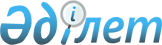 О внесении изменения в решение акима района от 3 декабря 2014 года № 3 "Об образовании избирательных участков на территории Иртышского района"
					
			Утративший силу
			
			
		
					Решение акима Иртышского района Павлодарской области от 26 марта 2015 года № 7. Зарегистрировано Департаментом юстиции Павлодарской области 27 марта 2015 года № 4390. Утратило силу решением акима Иртышского района Павлодарской области от 7 июня 2019 года № 8 (вводится в действие со дня его первого официального опубликования)
      Сноска. Утратило силу решением акима Иртышского района Павлодарской области от 07.06.2019 № 8 (вводится в действие со дня его первого официального опубликования).
      В соответствии с пунктом 1 статьи 23 Конституционного закона Республики Казахстан от 28 сентября 1995 года "О выборах в Республике Казахстан", пунктом 2 статьи 33 Закона Республики Казахстан от 23 января 2001 года "О местном государственном управлении и самоуправлении в Республике Казахстан" принимаю РЕШЕНИЕ:
      1. Внести в решение акима Иртышского района от 3 декабря 2014 года № 3 "Об образовании избирательных участков на территории Иртышского района" (зарегистрировано в Реестре государственной регистрации нормативных правовых актов за № 4244, опубликовано 10 января 2015 года в газете "Ертіс нұры" № 1, 10 января 2015 года в газете "Иртыш" № 1) следующее изменение:


      приложение к указанному решению изложить в новой редакции согласно приложения к настоящему решению.
      2. Контроль за исполнением настоящего решения возложить на руководителя аппарата акима района.

      3. Настоящее решение вводится в действие по истечении десяти календарных дней после дня его первого официального опубликования.

 Избирательный участок № 252
село Иртышск, улица Тугель батыра, 28,
государственное учреждение
"Иртышская средняя общеобразовательная школа № 1"
      Улицы:
      Степная 2, 4, 6, 9, 10, 11, 12, 13, 15, 16, 17, 18, 19, 23, 24, 26, 28, 32, 34, 36, 40, 43, 46, 48.
      Строительная 1, 2, 3, 4, 5, 6, 7, 8, 9, 10, 11, 12, 13, 14, 15, 16, 17, 18, 19, 20, 21.
      Интернациональная 1, 3, 9, 13, 15, 19.
      Береговая 1, 2, 3, 4, 5, 8, 9, 10, 11, 12, 13.
      Жазы батыра 1, 1а, 1б, 2, 3, 4, 5, 15, 15а, 43, 45, 47, 48.
      И.Кутурги 1, 2, 4, 5, 6, 8, 9, 10, 13, 14, 16, 17, 18, 21, 22, 23, 24, 26, 28, 30.
      Астана 1, 2, 3, 5, 7, 8, 10, 11, 13, 14, 15, 17, 18, 19, 21, 22, 23, 24, 26, 28, 29, 30, 31, 32, 33, 36, 37, 38, 39, 41, 42, 43, 44, 45, 47, 48, 50, 51, 52, 53.
      Желтоксан 1, 3, 5, 6, 7, 8, 9, 10, 11, 12, 14, 16, 17, 19, 22, 24, 25, 26, 27, 28, 30, 31, 33, 34, 35, 36, 37, 39, 40, 41, 42, 43, 44, 45, 47, 49, 53, 55, 57, 59, 65.
      Кажимукана 1, 3, 5, 7, 8, 9, 10, 11, 12, 14, 15, 17, 18, 19, 22, 24, 25, 26, 27, 28, 29, 30, 32, 33, 34, 35, 36, 38, 40, 44.
      Богенбая 1, 1б, 1в, 2, 4, 5, 7, 8, 12, 13, 14, 15, 16, 17, 18, 20, 21, 22, 23, 24, 25, 26, 27, 28, 29, 30, 31, 32, 33, 34, 35, 36, 37.
      Гагарина 1, 2, 2а, 3, 4, 5, 6, 7, 8, 9, 10, 12, 13, 14, 16, 17, 18, 19, 20, 21, 23, 24, 28, 29, 30, 32, 34, 36, 38, 40, 42.
      Искакова 1, 2, 3, 4, 5, 6, 7, 8, 9, 10, 11, 12, 13, 14, 16, 19, 20, 21, 22, 24, 25, 27, 29, 32, 33, 35.
      Тугель батыра 1, 2, 3, 4, 5, 6, 7, 9, 11, 12, 14, 15, 17, 18, 19, 20, 22, 23, 24, 26, 28, 29, 30, 33.
      Кудайберген батыра 2, 4, 5, 6, 6а, 7, 8, 9, 10, 11, 12, 13, 14, 16, 18.
      Жалаулы 1, 3, 5, 6, 7, 9, 10, 11, 13, 14, 15, 17, 19, 21, 23.
      Би Байсерке абыз 4, 5, 6, 7, 7а, 8, 10, 11, 12, 14. Избирательный участок № 253
село Иртышск, улица Богенбая, 51,
государственное учреждение
"Иртышская средняя общеобразовательная школа № 2"
      Улицы:
      Демина 1, 3, 4, 5, 7, 8, 9, 11, 12, 13, 14, 15, 17, 19, 21, 23.
      Луговая 2, 3, 5, 7, 11, 13, 15, 17.
      Кожаберген батыра 1, 2, 4, 5, 6, 8, 9, 10, 11, 12, 14, 14а, 16, 18.
      1-Набережная 1, 2, 2а, 3, 4, 5, 6, 8, 10, 12, 14, 18.
      2-Набережная 1, 1а, 2, 2а, 4, 6, 7, 8, 9, 10, 11, 12, 15, 17, 18, 19, 20, 21, 26, 28, 29, 30, 31, 32, 33, 34, 36, 37, 38.
      К.Полка 1, 2, 3, 4, 5, 6, 7, 10, 11, 12, 13, 14, 15, 16, 18, 19, 22, 25, 26, 27, 28, 29, 30, 36, 37, 40, 41, 42, 43, 44, 45, 46, 47, 48, 49, 50, 51, 52, 53, 54, 55, 56, 57, 59, 62, 70, 72, 74.
      Астана 54, 55, 56, 57, 58, 59, 60, 61, 62, 64, 65, 66, 67, 68, 69, 70, 71, 72, 74, 76, 78, 80, 81, 82, 85, 86, 87, 88, 89, 90, 91.
      Желтоксан 50, 52, 54, 56, 58, 60, 64, 66, 67, 69, 71, 72, 73, 74, 76, 77, 79, 85, 87, 89, 93, 99, 101, 103, 105, 107.
      Кажимукана 39, 41, 43, 45, 49, 52, 53, 54, 55, 56, 60, 61, 63, 64, 65, 67, 69, 70, 75, 77, 79.
      Богенбая 40, 41, 42, 43, 44, 45, 46, 47, 49, 50, 52, 53, 53а, 54, 56, 58, 60, 62, 64, 66, 68.
      Гагарина 33, 35, 37, 39, 41, 43, 45, 46, 47, 48, 48а, 49, 50, 51, 53, 54, 55, 56, 57, 58, 59, 60, 61, 62.
      Искакова 34, 36, 37, 37а, 38, 39, 40, 41, 42, 43, 44, 45, 46, 47, 48, 49, 50, 51, 52, 53, 54, 55, 56, 57, 59.
      Тугель батыра 32, 34, 36, 38, 39, 40, 41, 42, 43, 44, 45, 46, 47, 48, 49, 50, 51, 53, 54, 56, 57, 60, 61, 62, 63, 65, 66, 67, 69, 72, 74, 76, 78а.
      Кудайберген батыра 15, 17, 21, 22, 23, 24, 25, 26, 27, 28, 32, 33, 35, 36, 37, 39.
      Жалаулы 19а, 21а, 22, 23а, 24, 25, 26, 27, 28, 30, 32, 34, 36, 38, 40, 42, 44, 48, 50, 52, 54, 58.
      Би Байсерке абыз 21, 23, 25, 27, 29, 31, 33, 35, 37, 39, 41, 43, 43а, 45, 47, 49, 51, 53, 57.
      Пушкина 1, 2, 2а, 3, 5, 6, 7, 8, 9, 10, 11, 12, 14, 16, 18, 20. Избирательный участок № 254
село Иртышск, улица ИсыБайзакова, 10,
государственное коммунальное казенное предприятие
"Иртышская детская школа искусств"
      Улицы:
      2-Набережная 39а, 41, 45, 46, 47, 48, 50, 52, 54, 56, 58.
      К.Полка 65, 75а, 76, 77, 78, 79, 80, 81, 82, 83, 84, 85, 87, 87а, 88, 91а, 92, 98, 100, 102, 104, 106, 108, 110, 112, 118, 120, 122, 124, 126, 128, 130, 134.
      Астана 93, 95, 96, 97, 98, 99, 100, 101, 102, 110, 111, 113, 114, 115, 116, 117, 118, 119, 120, 121, 122, 123, 124, 125, 126, 127, 128, 129, 131, 133, 135, 137, 140, 142, 143, 145, 147, 148, 149, 150, 151, 152.
      Желтоксан 78, 80, 82, 84, 88, 90, 92, 100, 102, 111, 112, 114, 115, 116, 117, 118, 120, 121, 122, 123, 128, 133, 135, 137, 145, 147, 149, 151, 157, 161, 163, 165, 167, 169.
      Кажимукана 74, 76, 80, 81, 82, 83, 84, 86, 87, 89, 90, 91, 92, 93, 94, 95, 96, 97, 98, 99, 100, 101, 102, 104, 105, 106, 108, 110, 111, 112, 114, 115, 117, 119, 121, 123, 124, 125, 126, 127, 129.
      Богенбая 55, 57, 59, 61, 63, 65, 67, 69, 70, 71, 72, 73, 74, 75, 76, 78, 79, 80, 81, 83, 84, 85, 87, 88, 89, 90, 91, 92, 93, 94, 95, 96, 98, 99, 100, 102, 104.
      Гагарина 65, 66, 67, 68, 69, 70, 71, 73, 74, 76, 77, 78, 80, 81а, 82, 86, 88, 89, 90, 92, 93, 94, 96, 98, 100, 102, 104, 108, 110, 112, 114, 118, 120, 122, 124.
      Искакова 58, 60, 61, 62, 63, 64, 65, 66, 67, 70, 71, 72, 73, 74, 75, 76, 77, 80, 81, 82, 83, 85, 86, 87, 89, 90, 103, 105, 107, 109 111, 113.
      Тугель батыра 71, 77, 78, 79, 80, 81, 82, 84, 85, 88, 89, 91, 92, 94, 96, 98, 100, 102, 104, 106, 108, 110, 112.
      Кудайберген батыра 38, 40, 41, 43, 44, 46, 47, 48, 49, 50, 52, 53, 54, 55, 56, 57, 58, 59, 60, 63, 64, 65, 66, 67, 69, 71, 73, 75, 79, 81.
      Жалаулы 29, 31, 35, 39, 41, 43, 45.
      Муткенова*1, 2, 3, 4, 6, 8, 10, 13, 15, 16, 17, 18, 19, 21, 22, 24.
      И.Байзакова 1, 2, 3, 5, 6, 8, 9, 12, 15, 20, 22, 24, 26, 28.
      Куанышева 1, 2, 3, 4, 5, 6, 7, 8, 9, 10, 11, 12, 13, 14, 15, 17.
      Рамазанова 1, 1а, 2, 3, 4, 6, 7, 8, 9, 10, 11, 12, 15, 16, 17, 18, 19, 20, 22, 23, 24, 25, 26, 27, 28, 29, 31, 33.
      Территория Пристани 1. Избирательный участок № 255
село Иртышск, улица Кажимукана, 134,
государственное учреждение
"Иртышская средняя общеобразовательная школа № 3"
      Улицы:
      1-Набережная 13, 15, 17, 19, 21, 23, 27, 29, 31, 32, 33, 35, 36, 37, 39, 40, 41, 42, 43, 44, 46, 47, 49, 50, 52, 54, 56, 60, 62, 66.
      2-Набережная 51, 53, 55, 57, 58а, 59, 60, 60а, 61, 62, 63, 64, 67, 71, 72, 73, 74, 76, 77, 78, 84, 86, 88, 90.
      К.Полка 91, 93, 93а, 95, 97, 136, 140, 144, 146, 148, 150, 154, 156, 158, 160, 162, 166, 168, 170, 172, 174.
      Астана 155, 156, 157, 158, 159, 160, 161, 162, 163, 164, 165, 166, 167, 168, 169, 170, 172, 174, 175, 176, 177, 179, 180, 181, 182, 183, 185, 186, 187, 188, 191, 194, 195, 196, 198, 199.
      Желтоксан 130, 132, 136, 142, 144, 148, 150, 152, 154, 156, 160, 162, 164, 166, 168, 171, 177, 179, 181, 183, 185, 187, 191, 193, 195, 199, 203, 211, 213.
      Кажимукана 133, 135, 136, 137, 138, 140, 141, 143, 144, 145, 147, 148, 150, 152, 153, 154, 155, 156, 157, 158, 159, 160, 161, 163, 164, 167, 169, 173, 177, 179, 181, 183, 185, 189, 189а, 191.
      Богенбая 101, 103, 105, 106, 107, 108, 110, 111, 112, 113, 114, 115, 116, 117, 118, 119, 120, 121, 122, 123, 124, 125, 126, 127, 128, 129, 130, 132, 134, 136, 138.
      Гагарина 95, 97, 99, 101, 103, 105, 107, 109, 111, 113, 115, 117, 119, 123, 125, 127, 129, 130, 131, 132, 133, 134, 135, 136, 137, 138, 139, 140, 141, 142, 143, 144, 145, 146, 148, 150, 154, 156, 158, 160, 162, 166, 168, 174, 176, 178.
      Искакова 100, 102, 104, 108, 112, 116, 117, 118, 119, 120, 121, 122, 123, 124, 125, 126, 128, 129, 131, 132, 133, 134, 135, 136, 137, 138, 139, 140, 141, 143, 145, 146, 147, 148, 149, 150, 152, 153, 154, 155, 156, 157, 158, 159, 160, 161, 162, 163, 165, 167, 169, 171, 173, 175, 177.
      Тугель батыра 97, 99, 101, 103, 105, 107, 109, 111, 113, 115, 116, 117, 119, 120, 121, 122, 123, 127, 128, 130, 131, 132, 133, 134, 135, 136, 137, 138, 139, 140, 141, 142, 143, 144, 145, 146, 147, 148, 149, 150, 151, 152, 154, 155, 156, 157, 158, 160, 162, 164, 166, 168, 170, 172, 174, 176.
      Кудайберген батыра 70, 72, 74, 78, 80, 82, 83, 84, 85, 86, 87, 88, 89, 90, 91, 93, 94, 95, 97, 98, 99, 101, 105, 107, 111, 113, 117, 119, 121.
      Чайковского 1, 2, 3, 4, 6, 7, 8, 9, 10, 11, 13, 15, 16, 17, 18, 19, 20, 21, 22, 23, 24, 25, 26, 28, 30, 31, 34, 35, 37, 39, 43, 45, 47, 49, 51, 53, 55.
      Базарная 1, 2, 3, 4, 5, 6.
      Островского 1, 2, 2а, 4, 5, 6, 7, 8, 9, 10, 12, 13, 15, 16, 18, 19, 20, 21, 22, 23, 25, 26, 27. Избирательный участок № 256
село Иртышск, улица Бурягина, 14,
государственное учреждение
"Иртышская средняя общеобразовательная школа № 4"
      Улицы:
      1-Набережная 69, 70, 71, 72, 73, 75, 76, 77, 79, 80, 115.
      2-Набережная 79, 81, 85, 87, 91, 93, 94, 95, 96, 97, 98, 99, 100, 101, 102, 104, 105, 106, 107, 108, 109, 110, 110а, 111, 112, 113, 115, 116, 117, 118, 119, 120, 121, 122, 123, 124, 126, 127, 128, 129, 130, 131, 132, 133, 134, 135, 136, 137, 138, 140, 141, 142, 143, 144, 145, 146, 147, 148, 149, 151, 152, 153, 154, 155, 156, 158, 160, 162, 164, 166, 168, 170, 174, 176, 186, 188.
      К.Полка 101, 103, 105, 109, 111, 113, 115, 117, 121, 123, 125, 127, 129, 133, 135, 137, 141, 143, 145, 149, 155, 157, 159, 161, 163, 165, 167, 171, 173, 175, 176, 177, 178, 186, 188, 190, 192, 198, 200, 202, 204, 206, 208, 210, 212, 216, 218, 224, 226, 228.
      Астана 200, 201, 203, 204, 205, 206, 207, 208, 210, 211, 212, 213, 214, 215, 216, 217, 219, 220, 222, 223, 224, 226, 227, 228, 229, 230, 232, 233, 234, 235, 236, 237, 238, 239, 240, 241, 244, 245, 246, 247.
      Желтоксан 172, 174, 178, 180, 184, 188, 190, 192, 194, 196, 200, 202, 204, 206, 208, 212, 214, 216, 217, 218, 220, 222, 223, 224, 225, 226, 227, 228, 229, 230, 231, 232, 233, 234, 235, 236, 238, 239, 240, 241, 242, 243, 245, 246, 248, 249, 252, 255, 257, 258, 259, 260, 261, 262, 264, 266, 269.
      Кажимукана 172, 174, 176, 178, 182, 193, 195, 197, 199, 201, 203, 205, 207, 209, 213, 215, 217, 217а.
      Богенбая 131, 133, 135, 137, 139, 140а, 141, 142, 143, 144, 145, 146, 147, 148, 149, 150, 151, 152, 153, 154, 155, 156, 157, 158, 160, 162, 162а, 164, 166, 168, 172, 174, 176, 180, 182, 184, 186, 188, 190, 192, 194, 196, 198.
      Гагарина 147, 149, 151, 153, 155, 157, 159, 161, 163, 165, 167, 169, 171, 173, 175, 177, 179, 180, 181, 182, 183, 184, 185, 188, 192, 194, 196, 198, 200, 204, 206, 208, 210.
      Искакова 164, 166, 168, 174, 176, 179, 181, 183, 185, 189, 191.
      Фрунзе 1, 2, 3, 4, 5, 6, 7, 8, 9, 10, 12, 14, 18, 20, 22, 24, 26.
      Чехова 1, 2, 3, 5, 7, 9, 11.
      Транспортная 1, 3, 5, 7, 9, 11.
      Первомайская 1, 2, 3, 4, 5, 6, 7, 8, 10.
      Тельмана 1, 2, 3, 4, 5, 6, 7, 8, 9, 10, 11, 12, 13, 14, 16, 17, 18, 19, 25, 27, 29, 33, 35.
      Бурягина 1, 1а, 2, 3, 4, 6, 7, 8, 10, 13.
      Подстанция 1.
      Заготскот 1, 2 Избирательный участок №257
село Кызылжар, улица Школьная, 1,
государственное учреждение
"Кызылжарская средняя общеобразовательная школа"
      В границах села Кызылжар. Избирательный участок № 258
село Тогызак, улица Парковая, 21,
коммунальное государственное учреждение
"Тогызакская основная общеобразовательная
школа Иртышского района акимата Иртышского района"
      В границах села Тогызак. Избирательный участок № 259
село Луговое, улица Жамбыла, 1,
государственное казенное коммунальное предприятие
"Луговской сельский клуб" аппарата акима Луговского
сельского округа, акимата Иртышского района
      В границах села Луговое, села Акбетей. Избирательный участок № 260
село Исы Байзакова, улица Николаева, 11,
государственное казенное коммунальное предприятие
"Байзаковский сельский дом культуры" аппарата акима
Байзаковского сельского округа, акимата Иртышского района
      В границах села Исы Байзакова, села Шубарат. Избирательный участок № 261
село Ульгули, улица Школьная, 5,
государственное учреждение
"Средняя общеобразовательная школа имени Исы Байзакова"
      В границах села Ульгули. Избирательный участок № 262
село Костомар, улица Центральная, 7,
здание Костомарской основной школы
государственного учреждения
"Максимо-Горьковская общеобразовательная школа"
      В границах села Костомар. Избирательный участок № 263
село Северное, улица Садовая, 62,
государственное казенное коммунальное предприятие
"Северный сельский дом культуры"
аппарата акима Северного сельского округа,
акимата Иртышского района
      В границах села Северное. Избирательный участок № 264
село Степное, улица Степная, 21,
коммунальное государственное учреждение
"Теренозекская основная общеобразовательная школа
Иртышского района акимата Иртышского района"
      В границах села Тобелес, села Степное. Избирательный участок № 265
село Караагаш, улица Момыш–улы, 1,
государственное учреждение
"Караагашская средняя общеобразовательная школа
Иртышского района"
      В границах села Караагаш. Избирательный участок № 266
село Майконыр, улица Мира, 5,
государственное учреждение
"Майконырская средняя общеобразовательная школа"
      В границах села Майконыр. Избирательный участок № 267
село Каракудук, улица Багустара Рамазанова, 26,
государственное учреждение
"Каракудукская средняя общеобразовательная школа"
      В границах села Каракудук. Избирательный участок № 268
село Кенес, улица Кабанбай батыра, 16,
государственное коммунальное казенное предприятие
"Каракудукский культурно-досуговый центр аппарата
акима Каракудукского сельского округа
акимата Иртышского района"
      В границах села Кенес. Избирательный участок № 269
село Ынтымак, улица Муткенова, 20,
государственное коммунальное казенное предприятие
"Каракудукский культурно-досуговый центр аппарата акима
Каракудукского сельского округа акимата Иртышского района"
      В границах села Ынтымак. Избирательный участок № 270
село Караоткель, улица Шамкенова, 8,
государственное коммунальное казенное предприятие
"Каракудукский культурно-досуговый центр аппарата
акима Каракудукского сельского округа
акимата Иртышского района"
      В границах села Караоткель. Избирательный участок № 271
село Панфилово, улица Горобец, 1а,
государственное казенное коммунальное предприятие
"Панфиловский сельский дом культуры"
Аппарата акима Панфиловского сельского округа,
акимата Иртышского района
      В границах села Панфилово. Избирательный участок № 272
село Узынсу, улица Ленина, 60,
государственное казенное коммунальное предприятие
"Узынсуский сельский клуб аппарата акима Узынсуского сельского округа,
акимата Иртышского района"
      В границах села Узынсу, села Актайлак. Избирательный участок № 273
село Агашорын, улица Богембай батыра, 5,
государственное казенное коммунальное предприятие
"Агашорынский культурно-досуговый центр"
аппарата акима Агашорынского сельского округа,
акимата Иртышского района
      В границах села Агашорын, села Бескепе. Избирательный участок № 274
село Ленино, улица Октябрьская, 10,
государственное коммунальное казенное предприятие
"Ленинский сельский клуб" аппарата акима села Ленино,
      В границах села Ленино Избирательный участок № 275
село Амангельды, улица Амангельды, 3,
государственное учреждение
"Амангельдинская средняя общеобразовательная школа"
      В границах села Амангельды. Избирательный участок № 276
село Косагаш, улица Аблайхана, 9,
государственное учреждение
"Косагашская средняя общеобразовательная школа"
      В границах села Косагаш, села Таскудук. Избирательный участок № 277
село Голубовка, улица Степная, 7,
государственное казенное коммунальное предприятие
"Голубовский сельский дом культуры"
аппарата акима села Голубовка,
акимата Иртышского района
      В границах села Голубовка. Избирательный участок № 278
село Тохта, улица Строительная, 9,
государственное казенное коммунальное предприятие
"Панфиловский сельский дом культуры"
аппарата акима Панфиловского сельского округа,
акимата Иртышского района
      В границах села Тохта. Избирательный участок № 279
село Селеты, улица Школьная, 2,
государственное учреждение
"Селетинская средняя общеобразовательная школа"
      В границах села Селеты. Избирательный участок № 280
село Кызылагаш, улица Жазы батыра, 1а,
казенное государственное коммунальное предприятие
"Селетинский сельский клуб аппарата акима Селетинского сельского округа"
      В границах села Кызылагаш. Избирательный участок № 281
село Косколь, улица Мира, 15,
государственное казенное коммунальное предприятие
"Коскольский сельский клуб"
аппарата акима Коскольского сельского округа,
акимата Иртышского района
      В границах села Косколь. Избирательный участок № 282
село Кызылкак, улица Ленина, 8,
государственное казенное коммунальное предприятие
"Коскольский сельский клуб"
аппарата акима Коскольского сельского округа,
акимата Иртышского района
      В границах села Кызылкак. Избирательный участок № 283
село Буланбай, улица Кобекей батыра, 2а,
коммунальное государственное учреждение
"Буланбайская основная общеобразовательная школа"
Иртышского района акимата Иртышского района
      В границах села Буланбай.
					© 2012. РГП на ПХВ «Институт законодательства и правовой информации Республики Казахстан» Министерства юстиции Республики Казахстан
				
      Аким района

В. Дубовицкий

      "СОГЛАСОВАНО"

      Председатель Иртышской

      районной территориальной

      избирательной комиссии

Г. Сыздыкова

      "26" марта 2015 года
Приложение
к решению акима
Иртышского района
от "26" марта 2015 года № 7